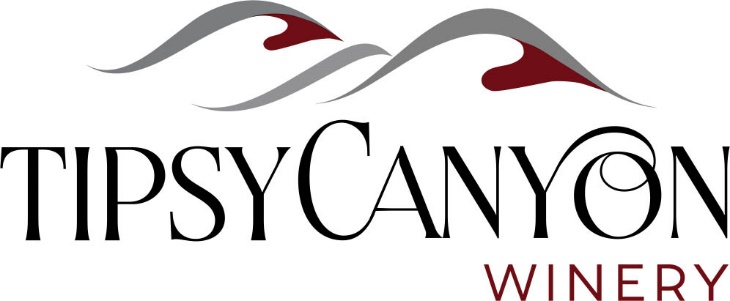 Wine Spec Sheet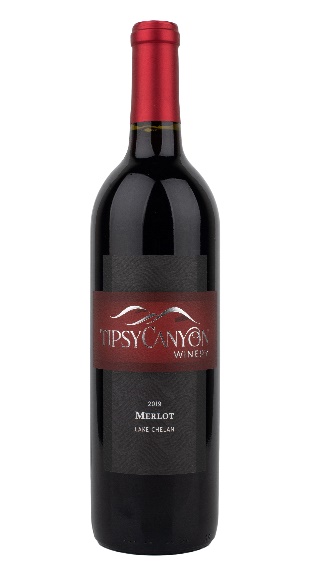 2019 Merlot91% Merlot, 9% Cabernet FrancSubtle hints of aged tobacco and ripe plums on the nose. Lovely black cherry and vanilla flavors enhanced by smooth moderate tannins. Lake Chelan AVA, Amos Rome VineyardsFermented and aged in new and neutral French oakABV %14.5, PH 3.73, RS <0.1 g/l114 Cases producedTTB ID  19098001001103Retail price $41.00Double Gold – NCW Wine AwardsTop 20 Northwest Wines of 2021 – Pacific NW Magazine, Seattle Times